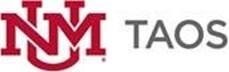 Student Government AssociationRegular MeetingAgenda Friday, January 29th, 20213:00 PM – 4:00 PMSGA Zoom Room (Link to be sent out.)  Start of Regular MeetingCall to OrderRoll Call and determination of Quorum (Action)Review and approval of Agenda (Discussion/Action)Review and approval of Minutes (Discussion/ Action)Open Forum (5minute limit) Treasurer Report (Discussion)Old BusinessBCAM and Events Moving Forward (Discussion/Action)Scheduling for Spring 2021 –Senators to bring class schedules (Bayley)Welcome back week (Discussion/Action)SGA meet and greet (Discussion/Action)New Business‘Love your Library’ event (Discussion/Action)Suggested student activities (Discussion/Action)SGA Meet and Greet, Wednesday, February 3rd, 2020 from via ZOOM. *time TBD. (Chenoa) Next meeting date:  TBD AdjournmentIf you are an individual with a disability who is in need of a reader, amplifier, qualified sign language interpreter, or any other form of auxiliary aid or service to attend or participate in a meeting of the UNM Taos Student Government, please contact the Student Government Office prior to the meeting. Public documents, including the agenda and minutes, can be provided in various accessible formats. Please contact if an accessible format is needed.